CURRICULUM VITAE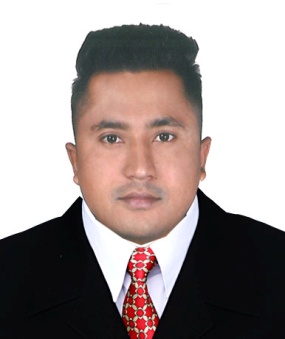 Manish Dubai UAEManish.374003@2freemail.com PERSONAL SUMARRYI am certain that I have a great deal to offer any potential employer. As an extremely hard working, enthusiastic and motivated professional, I am goal oriented, multi-task with ease and excel in a high pressure environment, Firm & fair as a kitchen manager, I am at ease with guests as a very approachable person on the floor. With Over 6 years’ experience in hospitality industry in Hotel, restaurants, I have gained a great deal of experience in all aspects of the industry, Have been instrumental in the pre-opening, set-up and operation of numerous high profiles units of hospitality, I have learned all aspects of the business ranging from recruitment, people management, cost control and training to space planning, menu & business development.  “Guest (customer) is always first” guest never suffer"Philosophy.ACADEMICS AND PROFESSIONAL QUALIFICATIONSchool laving Board exam passed 2007.  Higher Secondary Education board (10+2) exam 2009CAREER SNAPSHOTSJR SOUS CHEFFAMOUS DAVES LEGENDARY PIT BAR-B-QUE RESTAURANTABU DHABI MALL ABU DHABI UAE 02-6156034                                                                                                                                                                                                              DECEMBER 22, 2015  --  APRIL 29, 2017DUTIES and responsibilitiesCreating menu based on the Concept request and menu development (Asian & European).Making daily chef Special based on the season and ingredients available. Managing the day to day administration of the kitchen. Anticipating culinary trends so that the restaurant keeps and enhances its competitive advantage. Putting together daily production sheets and also delegating specific tasks to individual employees. Ensuring that all Standard Operating Procedures are complied. Keeping within budget when ordering food stock, maintain with food cost and target monthly revenueImplementing all relevant Food Hygiene and Safety requirements. MAIN ACTIVITIESMonitoring the taste, visual appeal, financial cost and temperature of all meals served. Prepare and cook high quality food according to menu guidelines and recipes.Help to create good communication between floor and kitchen staff and within the kitchen.Assist with regular stock takes.Maintain restaurant cost control systems.Follow correct hygienic food handling practices.Use safe work practices and support others to use it.Maintain kitchen equipment in good condition.Carry out any other duties as advised from time to time.Kitchen manager800 pizza LLC   authentic Italian restaurant Marina walk   Dubai UAE OCTOBER 15, 2013 – NOVEMBER 30, 2015DUTIES & RESPONSIBILITIESOversee kitchen operations including food developing, hygiene and cleaning.Manage customer services and administrative aspects of the job.Planning and delegating tasks within team/coaching, training, mentoring, grooming.Monitoring team’s performance.Determining steps required to understand and maximize the profit.Maintain cleanliness of equipment and whole kitchen.Maintain supplies by checking stock, placing and expediting orders.Monitoring the taste, visual appeal, financial cost and temperature of all meals served. Prepare and cook high quality food according to menu guidelines and recipes.Help to create good communication between floor and kitchen staff and within the kitchen.               SupervisorPizza hut (AMERICANA GROUP)ABU DHABI UAE AUGUST 22, 2010 – SEPTEMBER 20, 2013DUTIES AND RESPONSIBILITIESSupervise the staffMaintain personal hygiene and food safetyMaking Daily stock checklistPurchasingReceiving good quality of food from supplierMonthly inventory for all stockControl the food costGive training to the new staffFollowing the company standard procedure  TOP SKILLSChef UAE- HACCPSkilled in written and verbal communication.(English language)Work well in fast-paced environment.Great cooking skills along with leadership skills.TRAINING AND ACHIEVEMENTS2010 HACCP UAE THE BASIC FOOD HYGIENE TRAINING COARSE.2011 HACCP LEVAL 3 PIC TRAINING COARSE.2016 HACCP LEVAL 3 PIC TRAINING COARSE.2016 OUTSTANDING EMPLOYEE FAMOUS DAVES UAEPersonal informationDate of Birth   : 24/10/1986       Nationality      : NepalSex                  : Male                     Civil Status     : SingleReligion         : HinduLanguages    : Nepali, Hindi, English Hobbies        : Listening Music, NEWS Paper Reading, swimming, playing sports                    Computer skillMicrosoft office wordMicrosoft office excelMicrosoft office PowerPointDeclarationI hereby declare that the above information is true to the best of my knowledge and belief.